	Servis - elektromontáže s. r. o.	FAKTU	Servis - elektromontáže s. r. o.	FAKTU	Servis - elektromontáže s. r. o.	FAKTU	Servis - elektromontáže s. r. o.	FAKTU- DAŇOVÝ DOKLAD č. 210100088Dodavatel:Servis - elektromontáže s. r. oSukova 393                                    259 01 Votice       IČ:          08738572	DIČ:	CZ08738572Telefon +420 739 171 853E-mail: marek.demel@serviselektromontaze.czDodavatel:Servis - elektromontáže s. r. oSukova 393                                    259 01 Votice       IČ:          08738572	DIČ:	CZ08738572Telefon +420 739 171 853E-mail: marek.demel@serviselektromontaze.czDodavatel:Servis - elektromontáže s. r. oSukova 393                                    259 01 Votice       IČ:          08738572	DIČ:	CZ08738572Telefon +420 739 171 853E-mail: marek.demel@serviselektromontaze.czVariabilní symbol:               210100088Konstantní symbol:	        0308	Objednávka č.:	ze dne:Variabilní symbol:               210100088Konstantní symbol:	        0308	Objednávka č.:	ze dne:Dodavatel:Servis - elektromontáže s. r. oSukova 393                                    259 01 Votice       IČ:          08738572	DIČ:	CZ08738572Telefon +420 739 171 853E-mail: marek.demel@serviselektromontaze.czDodavatel:Servis - elektromontáže s. r. oSukova 393                                    259 01 Votice       IČ:          08738572	DIČ:	CZ08738572Telefon +420 739 171 853E-mail: marek.demel@serviselektromontaze.czDodavatel:Servis - elektromontáže s. r. oSukova 393                                    259 01 Votice       IČ:          08738572	DIČ:	CZ08738572Telefon +420 739 171 853E-mail: marek.demel@serviselektromontaze.czOdběratel:	IČ:    71294520                                          DIČ:Základní škola a Mateřská škola Votice, příspěvková organizacePražská 235259 01 VoticeOdběratel:	IČ:    71294520                                          DIČ:Základní škola a Mateřská škola Votice, příspěvková organizacePražská 235259 01 VoticeČíslo účtu:Datum Datum Datum Forma úhrady:123-9312702870100Odběratel:	IČ:    71294520                                          DIČ:Základní škola a Mateřská škola Votice, příspěvková organizacePražská 235259 01 VoticeOdběratel:	IČ:    71294520                                          DIČ:Základní škola a Mateřská škola Votice, příspěvková organizacePražská 235259 01 VoticeČíslo účtu:Datum Datum Datum Forma úhrady:vystavení: splatnosti:uskutečnění plnění:Příkazemvystavení: splatnosti:uskutečnění plnění:PříkazemKonečný příjemce:Konečný příjemce:	Označení dodávky	Množství	J.cena Sleva	Cena O/oDPH	DPH	Kč Celkem	Označení dodávky	Množství	J.cena Sleva	Cena O/oDPH	DPH	Kč Celkem	Označení dodávky	Množství	J.cena Sleva	Cena O/oDPH	DPH	Kč Celkem	Označení dodávky	Množství	J.cena Sleva	Cena O/oDPH	DPH	Kč Celkem	Označení dodávky	Množství	J.cena Sleva	Cena O/oDPH	DPH	Kč CelkemFakturujeme Vám montážní práce dle objednání školníka 9/2021	3901A-BIOB:rámeček3901A-BIOB	1 ks	      21,30	21,30	21%	4,47	25,77TANGO	ELIPKL0375567:Kryt vypínače	1 ks	34,30	34,30	21%	7,20	413558A-A651 B bílá Tango ABB3559-A01345:Strojek spínače č. 1	                       2 ks	                 92,90	                            185,80     21%      	39,02	           224,82 1:Osazení a zapojení spínače, Jeden	                       3 ks	                 65,00	                            195,00     21%	                    40,95	           235,95 vypínač dodán školníkem 3559-A05345:strojek spínače řazení 5                           1 ks                         120,10                                    120,10       21%                             25,22                   145,32Montáž HDMI kabelu                                                        1                           150,00                                          150,00     21%	                    31,50                    181,50Fakturujeme Vám montážní práce dle objednání školníka 9/2021	3901A-BIOB:rámeček3901A-BIOB	1 ks	      21,30	21,30	21%	4,47	25,77TANGO	ELIPKL0375567:Kryt vypínače	1 ks	34,30	34,30	21%	7,20	413558A-A651 B bílá Tango ABB3559-A01345:Strojek spínače č. 1	                       2 ks	                 92,90	                            185,80     21%      	39,02	           224,82 1:Osazení a zapojení spínače, Jeden	                       3 ks	                 65,00	                            195,00     21%	                    40,95	           235,95 vypínač dodán školníkem 3559-A05345:strojek spínače řazení 5                           1 ks                         120,10                                    120,10       21%                             25,22                   145,32Montáž HDMI kabelu                                                        1                           150,00                                          150,00     21%	                    31,50                    181,50Fakturujeme Vám montážní práce dle objednání školníka 9/2021	3901A-BIOB:rámeček3901A-BIOB	1 ks	      21,30	21,30	21%	4,47	25,77TANGO	ELIPKL0375567:Kryt vypínače	1 ks	34,30	34,30	21%	7,20	413558A-A651 B bílá Tango ABB3559-A01345:Strojek spínače č. 1	                       2 ks	                 92,90	                            185,80     21%      	39,02	           224,82 1:Osazení a zapojení spínače, Jeden	                       3 ks	                 65,00	                            195,00     21%	                    40,95	           235,95 vypínač dodán školníkem 3559-A05345:strojek spínače řazení 5                           1 ks                         120,10                                    120,10       21%                             25,22                   145,32Montáž HDMI kabelu                                                        1                           150,00                                          150,00     21%	                    31,50                    181,50Fakturujeme Vám montážní práce dle objednání školníka 9/2021	3901A-BIOB:rámeček3901A-BIOB	1 ks	      21,30	21,30	21%	4,47	25,77TANGO	ELIPKL0375567:Kryt vypínače	1 ks	34,30	34,30	21%	7,20	413558A-A651 B bílá Tango ABB3559-A01345:Strojek spínače č. 1	                       2 ks	                 92,90	                            185,80     21%      	39,02	           224,82 1:Osazení a zapojení spínače, Jeden	                       3 ks	                 65,00	                            195,00     21%	                    40,95	           235,95 vypínač dodán školníkem 3559-A05345:strojek spínače řazení 5                           1 ks                         120,10                                    120,10       21%                             25,22                   145,32Montáž HDMI kabelu                                                        1                           150,00                                          150,00     21%	                    31,50                    181,50Fakturujeme Vám montážní práce dle objednání školníka 9/2021	3901A-BIOB:rámeček3901A-BIOB	1 ks	      21,30	21,30	21%	4,47	25,77TANGO	ELIPKL0375567:Kryt vypínače	1 ks	34,30	34,30	21%	7,20	413558A-A651 B bílá Tango ABB3559-A01345:Strojek spínače č. 1	                       2 ks	                 92,90	                            185,80     21%      	39,02	           224,82 1:Osazení a zapojení spínače, Jeden	                       3 ks	                 65,00	                            195,00     21%	                    40,95	           235,95 vypínač dodán školníkem 3559-A05345:strojek spínače řazení 5                           1 ks                         120,10                                    120,10       21%                             25,22                   145,32Montáž HDMI kabelu                                                        1                           150,00                                          150,00     21%	                    31,50                    181,50	Součet položek	706,50	148,36	854,86	CELKEM K ÚHRADĚ	854,86	Součet položek	706,50	148,36	854,86	CELKEM K ÚHRADĚ	854,86	Součet položek	706,50	148,36	854,86	CELKEM K ÚHRADĚ	854,86	Součet položek	706,50	148,36	854,86	CELKEM K ÚHRADĚ	854,86	Součet položek	706,50	148,36	854,86	CELKEM K ÚHRADĚ	854,86Připraveno k fakturaci	Vystavil:	Marek DemelČíslo zakázky: 21Zak00046Dovolujeme si Vás upozornit, že v případě nedodržení data splatnosti uvedeného na faktuře Vám budeme účtovat úrok z prodlení v dohodnuté, resp. zákonné výši a smluvní utu b ła-li S dnána .Připraveno k fakturaci	Vystavil:	Marek DemelČíslo zakázky: 21Zak00046Dovolujeme si Vás upozornit, že v případě nedodržení data splatnosti uvedeného na faktuře Vám budeme účtovat úrok z prodlení v dohodnuté, resp. zákonné výši a smluvní utu b ła-li S dnána .Připraveno k fakturaci	Vystavil:	Marek DemelČíslo zakázky: 21Zak00046Dovolujeme si Vás upozornit, že v případě nedodržení data splatnosti uvedeného na faktuře Vám budeme účtovat úrok z prodlení v dohodnuté, resp. zákonné výši a smluvní utu b ła-li S dnána .Připraveno k fakturaci	Vystavil:	Marek DemelČíslo zakázky: 21Zak00046Dovolujeme si Vás upozornit, že v případě nedodržení data splatnosti uvedeného na faktuře Vám budeme účtovat úrok z prodlení v dohodnuté, resp. zákonné výši a smluvní utu b ła-li S dnána .Připraveno k fakturaci	Vystavil:	Marek DemelČíslo zakázky: 21Zak00046Dovolujeme si Vás upozornit, že v případě nedodržení data splatnosti uvedeného na faktuře Vám budeme účtovat úrok z prodlení v dohodnuté, resp. zákonné výši a smluvní utu b ła-li S dnána .	Rekapitulace DPH v Kč:	                                               Základ v Kč     Sazba             DPH v Kč       celkem s DPH v Kč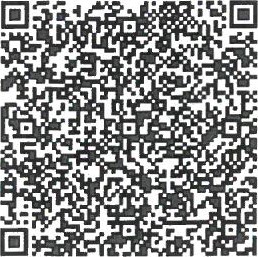                                                                                                                 0,00         0%                                                                                                                0,00         10%                   0,00                         0,00                                                                                                                0,00         15%                   0,00                         0,00                                                                                                            706,50         21%                  148,36                     854,86	QR Platba+F	Převzal:	Razítko:Ekonomický a informační systém POHODA	Rekapitulace DPH v Kč:	                                               Základ v Kč     Sazba             DPH v Kč       celkem s DPH v Kč                                                                                                                0,00         0%                                                                                                                0,00         10%                   0,00                         0,00                                                                                                                0,00         15%                   0,00                         0,00                                                                                                            706,50         21%                  148,36                     854,86	QR Platba+F	Převzal:	Razítko:Ekonomický a informační systém POHODA	Rekapitulace DPH v Kč:	                                               Základ v Kč     Sazba             DPH v Kč       celkem s DPH v Kč                                                                                                                0,00         0%                                                                                                                0,00         10%                   0,00                         0,00                                                                                                                0,00         15%                   0,00                         0,00                                                                                                            706,50         21%                  148,36                     854,86	QR Platba+F	Převzal:	Razítko:Ekonomický a informační systém POHODA	Rekapitulace DPH v Kč:	                                               Základ v Kč     Sazba             DPH v Kč       celkem s DPH v Kč                                                                                                                0,00         0%                                                                                                                0,00         10%                   0,00                         0,00                                                                                                                0,00         15%                   0,00                         0,00                                                                                                            706,50         21%                  148,36                     854,86	QR Platba+F	Převzal:	Razítko:Ekonomický a informační systém POHODA	Rekapitulace DPH v Kč:	                                               Základ v Kč     Sazba             DPH v Kč       celkem s DPH v Kč                                                                                                                0,00         0%                                                                                                                0,00         10%                   0,00                         0,00                                                                                                                0,00         15%                   0,00                         0,00                                                                                                            706,50         21%                  148,36                     854,86	QR Platba+F	Převzal:	Razítko:Ekonomický a informační systém POHODA